Drop-In Math Skills TutoringProfessional and peer tutors are available to work on specific concepts, check homework and help you to master the math!Fall 2019How to get the most out of your tutoring session.Tell the tutor the specific topic you need help with.Read the assignments and attempt any work or problems prior to the tutoring session.Identify your goals for the session and be prepared to ask specific questions.Bring all materialsAttend class; tutoring cannot substitute for class attendance.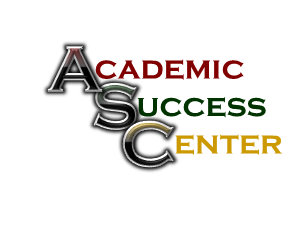 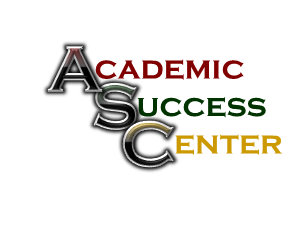 MONDAYMONDAYMONDAYMONDAY9:00 – 11:00 amMAT 091, 095NickGH 1041:00 – 4:00 pmMAT 091, 095LelandGH 1044:00 – 5:00 pmMAT 091, 095KateGH 104TUESDAYTUESDAYTUESDAYTUESDAY9:00 – 11:00 amMAT 091, 095NickGH 1046:30 – 8:00 pmMAT 091, 095BryanneKelseyGH 104WEDNESDAYWEDNESDAYWEDNESDAYWEDNESDAY1:00 – 4:00 pmMAT 091MAT 095LelandGH 1046:00 – 8:00 pmMAT 091, 095Emma N.GH 104THURSDAYTHURSDAYTHURSDAYTHURSDAY6:30 – 8:30 pmMAT 091, 095AnneJanKelseyGH 101GH 104